附件3精神障碍社区康复服务资源共享与转介流程图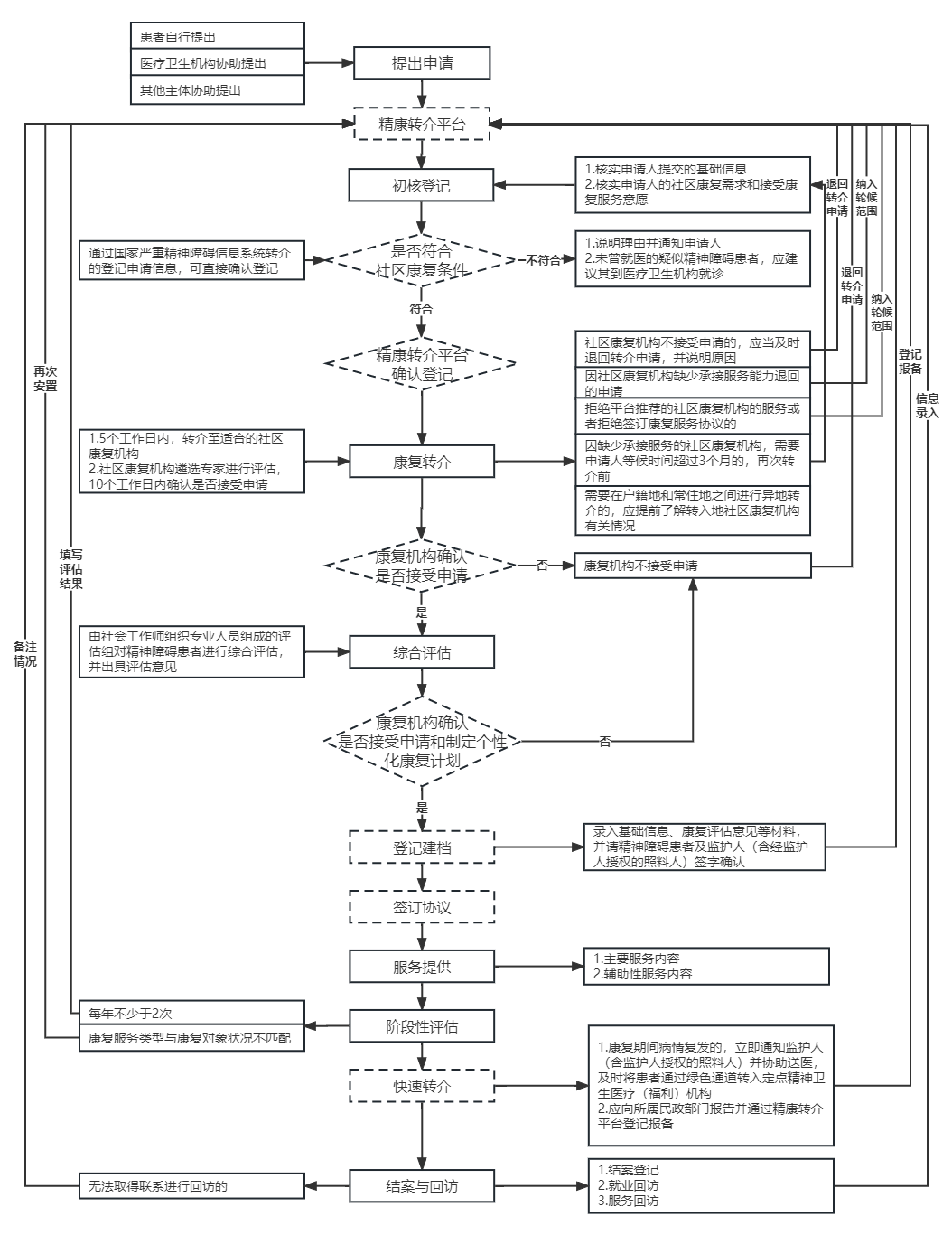 